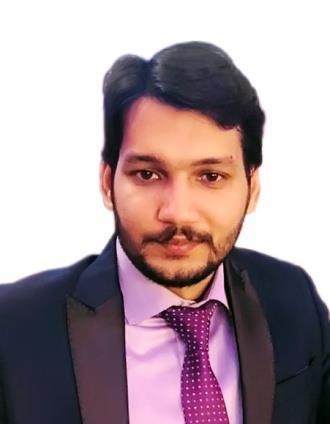 Farhan Sales ExecutivePERSONAL DETAILSDate of Birth: 16th December 1990Visa Status: 19th OCT 2019Driving License: GCC LicenseEmail: farhan-393251@2freemail.com CAREER OBJECTIVEA proven Business Development professional aspiring for a challenging and dynamic career in a reputed organization where I can utilize my technical and interpersonal skills to enhance the productivity and profitability with innovation and commitment, integrity, persistence and a competitive spirit have underscored employment and academic success where meeting deadlines, achieving goals and using measured judgment have been crucial to delivering results. A commitment to learning, willingness to seek information and independent work habit has served to produce well-defined research, create superior reports and communication to a high professional level. Reputation as a “quiet achiever” reflects the capacity to pursue business objectives, maintain, focus and partner with others to meet a common goal. Possess spirited optimism, self-discipline and a work ethic that transcends the nine - to five boundaries.ACADEMIC & PROFESSIONAL DEVELOPMENTGraduation – Bachelors in CommercePunjab Collage Of Commerce ,GujranwalaIntermediatePunjab College Of Commerce, GujranwalaProficiency in languages:Excellent verbal and written communication skills in English. Have frequently given presentations at a large audience.English, Urdu, Punjabi and ArabicCore CompetenciesProfessional ExperienceRiyadh, Saudi Arabia july 2015 to 2018Designation: Sales ExecutiveMajor Duties include:Maintaining good relationships with the company’s customers through regular Phonecontact, e-mails or personal contacts.Identifying and assessing a client’s critical needs.Presenting business proposals to prospective clients.Attending Walk-in Clients.Maintaining tight budget to control over expenditures.Keeping the clients updated with new trends of the market.Built a strong connection between the current market and the futures market with their prospective companies.Generating new business and meeting strict deadlines.Records the sales and the other information.Acting as a contact between a company and it's existing and potential clients.Negotiating the terms of an agreement while closing dealsSaudi ArabiaOrganizationType:Inretail industry for over 50 years now and operates in the western region Jeddah and YanbuDesignation:Cashier SupervisorTenure:May 2011 toJuly 2014Reportingto:Store ManagerDuties & ResponsibilitiesOversee cash transactions, cash reconciliations, account payments, account receivables and other accounting duties according to company policies.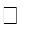 Welcome customers, provide assistance and respond to their concerns. Manage customer transactions both cash and card payments.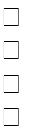 Train newly hired cashiers on accounting procedures and company policies. Supervise checkout stations on regular basis.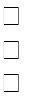 Manage store operations in the absence ofStore Manager. Maintain the checkout areaclean, safe and organized.Evaluate performance of cash associates and provide feedback. Ensure customer transactions are processed promptly and accurately. Generate cash related documents and account reports.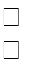 Ensure cash associates follow accounting policies, safety procedures and customer service standards. Identify and communicate any accounting related issues to management promptly.Ensure that merchandise are properly displayed, stocked and labeled.(Largest Pakistan Telecom Provider)  jan 2019 to june 2019Designation: Sales ExecutiveMajor Duties Include:Scheduling appointments and visiting existing customers to review product needs and determining other opportunities.Playing an integral role in new business pitches and hold responsibility for the effective on-boarding of new clients.Responsible for the development and achievement of sales the direct and indirect channels.Focusing on growing and developing existing clients together with new generating businessAct as the key interface between the customer and relevant departmentProviding product quotes as requiredContinuously updating customers n product changes and modificationsProviding solutions to customers problemsLiaising between customers and the company for up-to-date status of service, pricing and new product release launches.Preparing reports for marketing, sales and keep expense in the account.Closely liaising with the marketing team about campaigns.Collecting and communicating customers’ requirements to all necessary departments.ReferenceIt will be furnished on demand.Awareness of Industry &Influence, NegotiationIdentifying & QualifyingProspects NeedsCompetitionPersuasion & OvercomeLeadsAssessmentResistanceCommunication &Research & MarketComputer SkillsBusiness IntelligenceInterpersonal SkillsAnalysisDrive & Dependability,Stress, Tolerance &Integrity & SelfCustomer ServiceDiversity SensitivityFlexibilityDevelopmentOrientation & ClientManagement